尊敬的项目申报单位：    您好！非常感谢参与2022年度青岛市优秀规划及建筑设计奖评选，以下为展板模板注意事项：1、展板要求:每个项目仅限一块A0展板,竖版。2、展板模板:统一标题：2022年度青岛市优秀规划及建筑设计奖评选项目，字体为微软雅黑体，字号为70号，白色。距左边2cm。统一底框：蓝色(C:100 M:67 Y:8 K:0)，宽6cm。3、展板提交:（1）电子版：图片格式，不小于5M，与其他电子材料一同提交。（2）打印版：材质PVC等。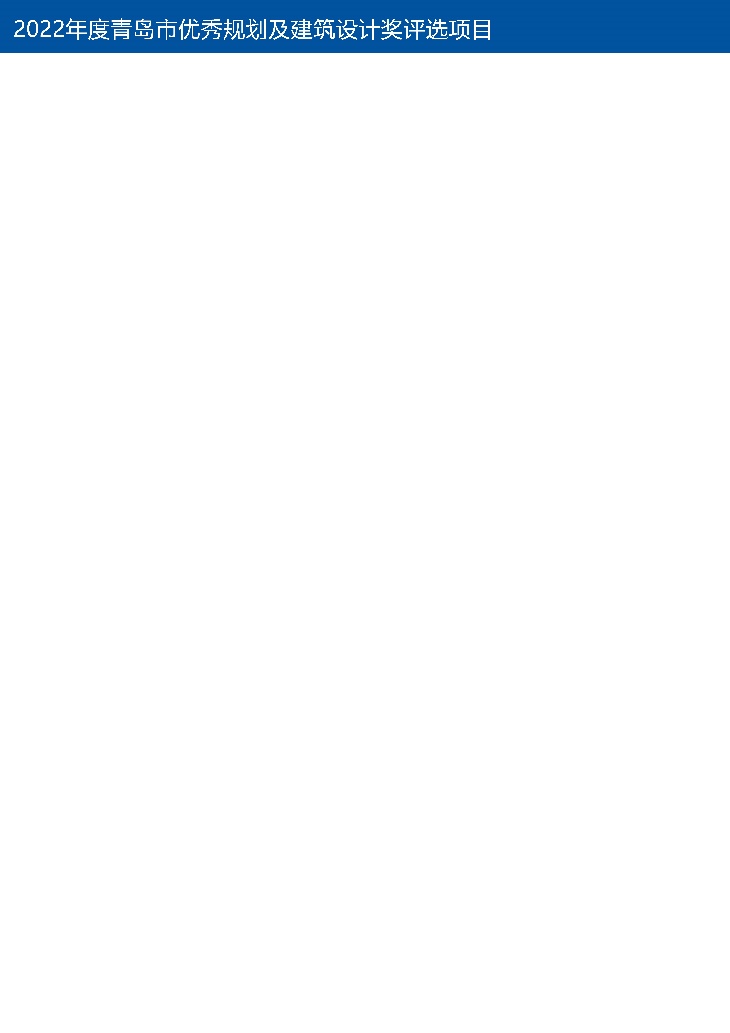 注：展板格式示意图